ESPA II. ÁMBITO DE COMUNICACIÓN. LENGUA ESPAÑOLA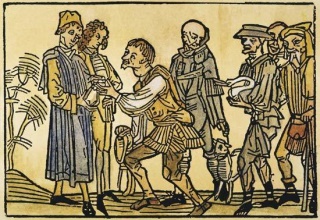 MÓDULO IV, BLOQUE 7TEMA 4. LA LITERATURA MEDIEVALCaracterísticas de la literatura medieval Muchas obras literarias se transmitían de forma oral. Nos encontramos en una sociedad rural, con un público mayoritariamente analfabeto, y las obras se componían para ser escuchadas. Aquí intervienen los juglares, que aprendían textos, como este dedicado a la figura del Cid, y los recitaban acompañados normalmente de algún instrumento musical.Anonimia. Esta característica se relaciona con la anterior: si alguien cuenta un chiste en un grupo de amigos nadie sabe su autor, ¿verdad? Algo similar ocurría en la Edad media, cuando la literatura popular se transmitía oralmente y nadie sabía quién era el autor último de las obras que escuchaba.Uso del verso. Para contar historias como la del Cid se usaba el verso en lugar de la prosa por varias razones: era más fácil para el juglar memorizar versos y la lengua se diferenciaba más de la lengua común.El Mester de JuglaríaLos cantares de gestaEl mester de juglaría es el oficio de los juglares, artistas que iban por los pueblos, plazas y ciudades mostrando espectáculos. En ellos recitaban o cantaban poemas, largos poemas épicos en los que contaban las hazañas de los grandes héroes. Estos poemas reciben el nombre de cantares de gesta. El más importante que tenemos en lengua castellana es el Poema de Mío Cid.El mester de ClerecíaLa palabra “clerecía” la relacionamos fácilmente con los clérigos, pero debemos tener en cuenta que, en una sociedad mayoritariamente analfabeta, eran las personas vinculadas a la iglesia casi las únicas que sabían leer. Algunos, como Gonzalo de Berceo, se dedicaron a escribir vidas de santos, o a contar milagros realizados por la Virgen.La lírica medieval. Los romancesExisten en la península tres grandes núcleos líricos de carácter oral tradicional con tres formas poéticas características:El arábigo-andaluz (jarchas)El galaico-portugués (cántigas de amigo)El castellano (villancicos)La prosa medievalLa prosa se utiliza con mucha más intención didáctica. Destaca Alfonso X el Sabio.El siglo XV: La CelestinaEl argumento es bien sencillo: Calisto se enamora de Melibea, pero ella lo rechaza- Ante esto, Calisto recurre a las malas artes de la Celestina, que la convence para que acepte a Calisto. Los criados de este se alían con la alcahueta, pero discuten con ella por una cadena de oro y la asesinan. Finalmente, son condenados a muerte. Por otra parte, Calisto muere al caer por la tapia del patio de Melibea y, como reacción, ella se suicida tirándose de lo alto de la torre. La obra finaliza con el llanto de los padres por la muerte de su hija. Los personajes representan la sociedad del siglo XV, en la que se muestran dos mundos bien diferenciados: los ricos y los pobres. Todos se mueven por los intereses, por lo que el final trágico es la consecuencia natural.